UNIVERSIDAD NACIONAL DE INGENIERÍA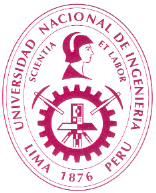 FACULTAD DE CIENCIAS ESCUELA PROFESIONAL DE CIENCIAS DE LA COMPUTACIÓNAPORTE DE LA ASIGNATURA A LOS RESULTADOS DEL ESTUDIANTEIndicar el aporte:        D: Aporte Directo. Se desarrolla como tema de la asignatura.      I: Aporte Indirecto. No es tema del sílabo pero se desarrolla en la asignatura (habilidades blandas).                                          En blanco: No se desarrolla en la asignatura.Completar la información y enviar al email: planificacion.calidad.fc@uni.edu.peAsignatura/CódigoDocenteResultados del EstudianteAporte1. Análisis e Identificación de Soluciones.Analiza problemas de computación complejos e identifica soluciones aplicando los principios de computación y de otras disciplinas relevantes.2.  Diseño e Implementación de Soluciones.Diseña, implementa y evalúa soluciones basadas en computación para satisfacer requerimientos de computación en el contexto de la disciplina.3. Comunicación.Se comunica de manera clara y efectiva en forma oral, escrita y gráfica según los diferentes tipos de interlocutores o audiencias.4.  Responsabilidad Ética y Profesional.Reconoce sus responsabilidades profesionales y hace juicios informados sobre la práctica de la computación basados en principios legales y éticos.5.  Trabajo en EquipoReconoce la importancia del trabajo grupal y se integra y participa en forma efectiva en equipos de trabajo, aportando con liderazgo para desarrollar actividades apropiadas a la disciplina.6. Soluciones con Sustento TeóricoAplica la teoría de ciencias de la computación y los fundamentos del desarrollo de software para producir soluciones basadas en computación.